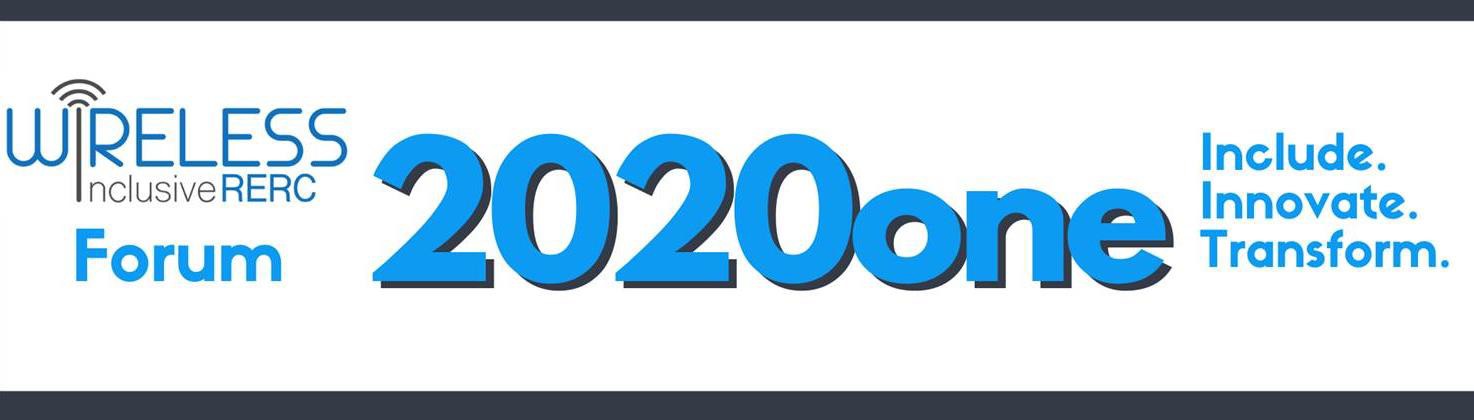 Tuesday, March 23rdTuesday, March 23rd8:45 – 9:00Get Connected – Stay ConnectedTechnical Setup9:00 – 9:10Welcome and Opening RemarksHelena Mitchell, Principal Investigator, Wireless RERC9:10 - 9:30Rapid Fire Research - Short targeted highlights of research projectsYoung Mi Choi, Augmented Reality as a Design Tool John Bricout, Socially Assistive Robot for Respite Care9:35 – 10:20A Discussion of the State of ResearchFacilitator, Paul M.A. Baker, Wireless RERCNathan Moon, Survey of User Needs Paper PresentationA discussion on the asked and unasked research questions that could generate new evidence, practices, and innovations for the field.Together we will identify how research can better inform inclusive technology policy and regulations.10:20 – 10:3010-MINUTE BREAK10:30 – 11:00Lightning Development Demos – A quick look at exciting projects with promising potentialMaureen Linden and Brad Fain, Inclusive Emergency Lifelines Maribeth Gandy Coleman, Wearable Design ToolJames Coughlan, Tactile Graphics Helper11:05 – 11:50A Discussion of the State of Technology DevelopmentFacilitator, Maribeth Gandy Coleman, IMTC Bruce Walker, Swan 2.0 Paper PresentationA discussion on the direction of development needed to move the needle forward on transformational technologies for access and inclusion. We will identify how changes in technology can more universally result in inclusive products and services, including what needs to be preserved and sustained for compatibility purposes.11:55 – 12:40A Discussion of the State of Stakeholder Engagement Facilitator, Karen Peltz Strauss, National Disability Consultant David Dzumba, MicrosoftRichard Ray, City of Los Angeles (Retired)A discussion of mechanisms to engage consumer, industry and governmental stakeholders in policy and technology development to advance the mission of access and inclusion. Session will include a history of, and novel methods for, high impact stakeholder engagement, including the use of accessibility teams, advisory bodies, dispute resolution, and other collaborative methods to meet the accessibility challenges of evolving 21st century technologies.12:40 – 12:45Instructions for Day 2Salimah LaForce, Wireless RERCWednesday, March 24thWednesday, March 24th9:15 - 9:30Welcome Back and Get Connected AgainTechnical Setup9:30 – 10:00Highlights of Selected PapersClaire Donehower, Facilitating Social Connectedness Sarah Farmer, Personas for Technology Policy Design Julienne A. Greer, Theatre and Robots10:00 – 10:05InsightOut - Video Presentation10:05 – 10:25PerspectivesAvonne Bell, CTIADeeDee Bennett, SUNY-Albany David Dougall, BlackBerry LimitedA distillation of day one discussions and kickoff for the closingsession. Reactors will share their observations, professional takeaways, recommendations as to how to implement ideas that arose during the Forum.10:30 – 11:45Themed Discussion “The best way to predict the future is to invent it.” ~Alan Kay, computer scientistFacilitator, Helena Mitchell, Wireless RERCWhat are the issues that researchers, technologists, and stakeholders believe need attention now?Brad Fain, Center for Advanced Communications Policy Kay Chiodo, Deaf LinkWhat are the remaining challenges and opportunities for the future?Joan Durocher, National Council on DisabilityPaul Schroeder, American Printing House for the BlindSo, what are the next steps to help define what lies ahead?Bill Belt, Momentum DynamicsStephen Bauer, National Institute on Disability, Independent Living, and Rehabilitation Research11:45 – 12:00Wrap-up & Thank YouSalimah LaForce, Forum Co-Chair, Wireless RERC